Условия участия                                             Приложение к «Заявке-договору»,   Форма № 1  Организаторы:  Санкт-Петербургский Союз дизайнеров,  ООО «МОДУЛОР Дизайнерская фирма»  Официальная поддержка:  Комитет по культуре,  Комитет по промышленной политике и инновациям  правительства Санкт-Петербурга; СПГХПА им. А.Л.Штиглица;  Креативное пространство «ТКАЧИ»; Участники:  Профессиональные дизайнеры и архитекторы - персонально и в составе авторских коллективов;  профильные учебные заведения, студенты и дипломники;проектные и производственные фирмы и предприятия.Представляемые работы:  Объекты и проекты, реализованные или разработанные в  2015– 2017 гг.Конкурс работ проводится раздельно в двух категориях:А – профессиональные работы, Б – студенческие работы.Номинации:1. Промышленный дизайн	6.  Дизайн моды	2. Графический дизайн	7.  Арт-дизайн3. Средовой дизайн	8.  Медиа-дизайн4. Дизайн интерьера	9.  Дизайн-педагогика (в категории А)5. Дизайн мебели и оборудования                            10. Дизайн-теория (в категории А)Жюри: Ведущие дизайнеры, архитекторы, искусствоведы  Санкт-Петербурга,  России  и Европы.Награды: Категории  А и Б - приз «Модулор» и диплом за I место в каждой номинации.Категории  А и Б -  диплом за II и III место в каждой номинации.Категория А - приз «Гран-при». Категория Б -  приз «Гран-дебют».Регистрационный взнос.  Стоимость между датами составит: Категории                до  30 сентября                  до 30 октября                                    Модули«Профи»                      4000 руб.                             5000 руб.                             - max.2 модуля       «Студент»                   2500 руб.                              3000 руб.                             - max.2 модуля                                                                             «Юр/лицо»                 27000 руб.                            32500 руб.                            - max.3 модуля        Оплата  для  юр./лиц -  после  выставления счета.     Для  физ./лиц - по банковским реквизитам (прилож.-А).Включает:     участие в одной номинации;   оборудованную площадь для  модулей «капа» 1м х ;не оборудованную площадь  2 м.кв. для макета или образца;   использование подиума или витрины; освещение искусственным светом;  подключение к электросети (розетка); общую охрану и уборку выставочной площади; беджи участников; каталог.Внимание!!!   Модули «капа»  для экспозиции  -  только вертикальной ориентации, по стороне . Материалы для каталога:   Текст: до 100 слов:  Ф.И.О. дата рождения, образование, звания, награды, основные работы, основные выставки, контакты – формат WORD.Фото:  2-3 фото выставляемой работы,  логотип,  фото автора или авторского коллектива – формат JPG, TIF.Оргкомитет оставляет за собой право отклонить от участия в выставке  работу,  не отвечающую  «формату»  Биеннале  дизайна,  с возвратом регистрационного взноса.Важные даты:до 25 октября____прием «Заявки-договора» (Форма № 1) и материалов  для  каталога.07, 08, 09 ноября_10 до 22 час. - прием и монтаж  работ – креативное пространство «ТКАЧИ» (5 этаж). 10 – 19 ноября___11 до 22 час.-  открытие и работа выставки  (без выходных).  20 ноября_______10 до 22 час.-  демонтаж  и вывоз экспонатов. 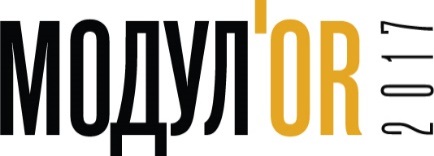                               10-19 ноября, 2017г.  Креативное пространство «ТКАЧИ».                  Санкт-Петербург, наб., Обводного канала, 60.  М «Обводный канал»               Оргкомитет: Санкт-Петербургский Союз дизайнеров, наб.р. Мойки,8           т/ф (812) 314-56-48,   (812) 314-56-45,  е-mail :   modulor.cd@mail.ru                                    www.modulorsd.ru,www.designspb.ru, www.design-union.ru